Демонстрационный вариант диагностической работы промежуточной аттестации по биологии7 классЧасть 1Выберите один верный ответ из четырех предложенных (задание 1-10)1. К царству животных относятся организмы, которые,  как правило,1) растут в течение всей жизни2) заглатывают комочки пищи3) ведут прикрепленный образ жизни4) создают питательные вещества в процессе фотосинтеза2. Виды животных группируются в1) типы    2) отделы  3) роды   4) отряды3. Так как растения и животные имеют общее происхождение, то к признакам их родства относится1) неограниченный рост                    3) способ питания2) клеточное строение                        4) наличие пластид4. Какое из названных простейших имеет постоянное место удаления остатков непереваренной пищи (порошицу)?1) инфузория-туфелька 2) амёба дизентерийная 3) амёба обыкновенная  4) эвглена зелёная5. На каком рисунке изображено животное, у которого нет наружного хитинового скелета? 6. Животное, имеющее мягкое на ощупь нечленистое тело, раковину и мантию, относят к типу1) Кольчатые черви2) Хордовые3) Членистоногие4) Моллюски7. Какой признак позвоночных характерен только для представителей класса Звери (млекопитающие)?1) железы, которые вырабатывают молоко2) кожа, которая поглощает кислород3) глаза, которые различают цвета4) скелет, который состоит из отделов8. У какого животного газообмен между атмосферным воздухом и кровью происходит через кожу?     1) касатка     2) тритон     3) крокодил     4) горбуша     9. Имеющиеся у рыб органы боковой линии выполняют функции1) опоры и движения2) обоняния3) ощущения температуры воды4) ощущения направления и силы течения воды10. Земноводные благодаря шейному позвонку способны1) вытягивать голову вперёд2) опускать и поднимать голову3) делать головой вращательные движения4) поворачивать голову в правую и левую стороны11. Какие признаки характерны только для представителей класса Птицы? Выберите три верных ответа из шести и запишите в таблицу цифры, под которыми они указаны.1) сердце четырёхкамерное2) тело покрыто перьями3) двойное дыхание4) отсутствие зубов на челюстях5) в шейном отделе 7 позвонков6) яйца откладывают на суше12. Установите соответствие между признаком и организмом, для которого он характерен. Для этого к каждому элементу первого столбца подберите позицию из второго столбца. Впишите в таблицу цифры выбранных ответов.Запишите в ответ цифры, расположив их в порядке, соответствующем буквам:13. Вставьте в текст «Развитие насекомых» пропущенные термины из предложенного перечня, используя для этого цифровые обозначения. Запишите в текст цифры выбранных ответов, а затем получившуюся последовательность цифр (по тексту) впишите в приведённую ниже таблицу.РАЗВИТИЕ НАСЕКОМЫХРазвитие, при котором личинки насекомых обычно похожи на взрослых особей, называют ___________ (А). Насекомые с ___________ (Б) проходят в своём развитии четыре стадии. За счёт накопления личинками питательных веществ под хитиновым покровом ___________ (В) происходят сложные изменения — превращение во взрослую особь. Взрослые насекомые майского жука живут в наземно-воздушной среде, а личинка – в ___________ (Г).ПЕРЕЧЕНЬ ТЕРМИНОВ:Запишите в ответ цифры, расположив их в порядке, соответствующем буквам:14. Верны ли следующие суждения о признаках систематических групп рыб?А. У хрящевых рыб отсутствует плавательный пузырь.Б. Жаберные щели костных рыб покрыты жаберными крышками.1) верно только А2) верно только Б3) верны оба суждения4) оба суждения неверныЧасть 2Дайте полный развернутый ответ15. Почему жизнь земноводных в большей степени зависит от температуры воздуха и влажности окружающей среды?16. В чем проявляется усложнение пресмыкающихся по сравнению с земноводными?Критерии оцениванияМаксимальное количество баллов – 23  Оценка: 0-5 баллов – «2»                                                                                         6-11 баллов – «3»                                                                                         12-17 баллов – «4»                                                                                          18-23 балла – «5»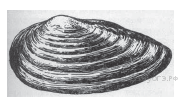 1) 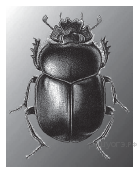 2)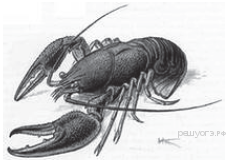 3) 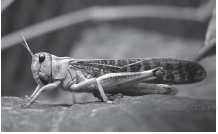 4)                             ПРИЗНАК                       ОРГАНИЗМA) тело состоит из головогруди и нечленистого брюшка1) речной ракБ) имеет четыре пары ходильных ног2) паук-крестовикВ) передняя пара ходильных ног превращена в клешниГ) всасывает при помощи сосательного желудка содержимое добычиД) дыхание происходит при помощи жабр   АБВГД1) почва2) вода3) лес4) неполное превращение5) полное превращение6) куколка7) гусеница8) яйцо9) личинкаАБВГ№ заданияПравильный ответмаксимальный баллУсловия/критерии121Указан верный ответ -1 балл231Указан верный ответ -1 балл321Указан верный ответ -1 балл411Указан верный ответ -1 балл511Указан верный ответ -1 балл641Указан верный ответ -1 балл711Указан верный ответ -1 балл821Указан верный ответ -1 балл941Указан верный ответ -1 балл1021Указан верный ответ -1 балл111232Верный ответ -2 балла, допущена одна ошибка -1 балл12221212Верный ответ -2 балла, допущена одна ошибка -1 балл1345612Верный ответ -2 балла, допущена одна ошибка -1 балл1411Указан верный ответ -1 балл15Элементы ответа:1) к органам тела у земноводных поступает смешанная кровь, а значит мало кислорода2) обмен веществ идет медленно, энергии освобождается мало, поэтому температура тела непостоянная и зависит от температуры окружающей среды3) голая кожа в засушливых местах не защищает организм от высыхания, поэтому влажность воздуха, как и его температура, ограничивает распространение земноводных3Ответ включает все элементы, не содержит биологических ошибок – 3 баллаОтвет включает 2 элемента, не содержит биологических ошибок, ИЛИ включает все элементы, но с биологической ошибкой – 2 баллаОтвет включает 1 из элементов, не содержит биологических ошибок, ИЛИ 2 элемента, но с биологической ошибкой – 1 балл16Элементы ответа:1) сухой роговой покров, защищающий от высыхания2) легкие – единственный орган дыхания, неполная перегородка в желудочке сердца3) развитый шейный отдел4) внутреннее оплодотворение, защитные оболочки и запас питательных веществ в яйце3Ответ включает все элементы, не содержит биологических ошибок – 3 баллаОтвет включает 2 -3элемента, не содержит биологических ошибок, ИЛИ включает все элементы, но с биологической ошибкой – 2 баллаОтвет включает 1 из элементов, не содержит биологических ошибок, ИЛИ 2-3 элемента, но с биологической ошибкой – 1 балл